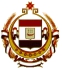 РЕСПУБЛИКА  МОРДОВИЯМОБУ «Рождественская средняя общеобразовательная школа» Администрации  Ичалковского муниципального  районас. РождественоТелефон:     2-85-17                                                                                             Факс:   2-85-17_____________________________________________________________________________Исх. № 1038                                                                                      от   17 октября 2017 г.СПРАВКАВ МОБУ «Рождественская средняя общеобразовательная школа»  стипендии не выплачиваются. Иные виды материальной поддержки не предусмотрены.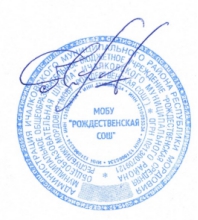 Директор МОБУ «Рождественская СОШ»                                                  С.А.Учеваткин                                                                                                                                                                                                                                                                                       